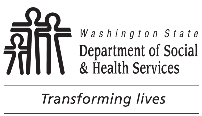 	AGING AND LONG-TERM SUPPORT ADMINISTRATION (ALTSA)	HOME AND COMMUNITY SERVICES (HCS)	Private Duty Nursing Contract Monitoring Tool	AGING AND LONG-TERM SUPPORT ADMINISTRATION (ALTSA)	HOME AND COMMUNITY SERVICES (HCS)	Private Duty Nursing Contract Monitoring Tool	AGING AND LONG-TERM SUPPORT ADMINISTRATION (ALTSA)	HOME AND COMMUNITY SERVICES (HCS)	Private Duty Nursing Contract Monitoring Tool	AGING AND LONG-TERM SUPPORT ADMINISTRATION (ALTSA)	HOME AND COMMUNITY SERVICES (HCS)	Private Duty Nursing Contract Monitoring Tool	AGING AND LONG-TERM SUPPORT ADMINISTRATION (ALTSA)	HOME AND COMMUNITY SERVICES (HCS)	Private Duty Nursing Contract Monitoring Tool	AGING AND LONG-TERM SUPPORT ADMINISTRATION (ALTSA)	HOME AND COMMUNITY SERVICES (HCS)	Private Duty Nursing Contract Monitoring ToolPurpose:	This tool is intended to aid in the contract monitoring process but is not the only means of contract monitoring performed for the Private Duty Nursing Program.Process:	Each PDN contract will be monitored using this tool on a yearly basis.  One client file will be selected at random to be monitored.  If contract monitoring results are not met, the PDN program manager may choose to review other client files.  Contract monitoring results will be recorded and reviewed for yearly trends.   to year trends will aid in determining the risk level at which your contract is monitored.  If a contractor consistently does not meet contract requirements, their contract could be at risk for termination.Monitoring References:	  Each measure is followed by a reference.  Each measure is based on contract requirements found in the General Terms and Conditions (GTC) or Special Terms and Conditions (STC) of the PDN contract.  Some measures are also referenced with the corresponding Washington Administrative Code (WAC).Purpose:	This tool is intended to aid in the contract monitoring process but is not the only means of contract monitoring performed for the Private Duty Nursing Program.Process:	Each PDN contract will be monitored using this tool on a yearly basis.  One client file will be selected at random to be monitored.  If contract monitoring results are not met, the PDN program manager may choose to review other client files.  Contract monitoring results will be recorded and reviewed for yearly trends.   to year trends will aid in determining the risk level at which your contract is monitored.  If a contractor consistently does not meet contract requirements, their contract could be at risk for termination.Monitoring References:	  Each measure is followed by a reference.  Each measure is based on contract requirements found in the General Terms and Conditions (GTC) or Special Terms and Conditions (STC) of the PDN contract.  Some measures are also referenced with the corresponding Washington Administrative Code (WAC).Purpose:	This tool is intended to aid in the contract monitoring process but is not the only means of contract monitoring performed for the Private Duty Nursing Program.Process:	Each PDN contract will be monitored using this tool on a yearly basis.  One client file will be selected at random to be monitored.  If contract monitoring results are not met, the PDN program manager may choose to review other client files.  Contract monitoring results will be recorded and reviewed for yearly trends.   to year trends will aid in determining the risk level at which your contract is monitored.  If a contractor consistently does not meet contract requirements, their contract could be at risk for termination.Monitoring References:	  Each measure is followed by a reference.  Each measure is based on contract requirements found in the General Terms and Conditions (GTC) or Special Terms and Conditions (STC) of the PDN contract.  Some measures are also referenced with the corresponding Washington Administrative Code (WAC).Purpose:	This tool is intended to aid in the contract monitoring process but is not the only means of contract monitoring performed for the Private Duty Nursing Program.Process:	Each PDN contract will be monitored using this tool on a yearly basis.  One client file will be selected at random to be monitored.  If contract monitoring results are not met, the PDN program manager may choose to review other client files.  Contract monitoring results will be recorded and reviewed for yearly trends.   to year trends will aid in determining the risk level at which your contract is monitored.  If a contractor consistently does not meet contract requirements, their contract could be at risk for termination.Monitoring References:	  Each measure is followed by a reference.  Each measure is based on contract requirements found in the General Terms and Conditions (GTC) or Special Terms and Conditions (STC) of the PDN contract.  Some measures are also referenced with the corresponding Washington Administrative Code (WAC).Purpose:	This tool is intended to aid in the contract monitoring process but is not the only means of contract monitoring performed for the Private Duty Nursing Program.Process:	Each PDN contract will be monitored using this tool on a yearly basis.  One client file will be selected at random to be monitored.  If contract monitoring results are not met, the PDN program manager may choose to review other client files.  Contract monitoring results will be recorded and reviewed for yearly trends.   to year trends will aid in determining the risk level at which your contract is monitored.  If a contractor consistently does not meet contract requirements, their contract could be at risk for termination.Monitoring References:	  Each measure is followed by a reference.  Each measure is based on contract requirements found in the General Terms and Conditions (GTC) or Special Terms and Conditions (STC) of the PDN contract.  Some measures are also referenced with the corresponding Washington Administrative Code (WAC).Purpose:	This tool is intended to aid in the contract monitoring process but is not the only means of contract monitoring performed for the Private Duty Nursing Program.Process:	Each PDN contract will be monitored using this tool on a yearly basis.  One client file will be selected at random to be monitored.  If contract monitoring results are not met, the PDN program manager may choose to review other client files.  Contract monitoring results will be recorded and reviewed for yearly trends.   to year trends will aid in determining the risk level at which your contract is monitored.  If a contractor consistently does not meet contract requirements, their contract could be at risk for termination.Monitoring References:	  Each measure is followed by a reference.  Each measure is based on contract requirements found in the General Terms and Conditions (GTC) or Special Terms and Conditions (STC) of the PDN contract.  Some measures are also referenced with the corresponding Washington Administrative Code (WAC).Purpose:	This tool is intended to aid in the contract monitoring process but is not the only means of contract monitoring performed for the Private Duty Nursing Program.Process:	Each PDN contract will be monitored using this tool on a yearly basis.  One client file will be selected at random to be monitored.  If contract monitoring results are not met, the PDN program manager may choose to review other client files.  Contract monitoring results will be recorded and reviewed for yearly trends.   to year trends will aid in determining the risk level at which your contract is monitored.  If a contractor consistently does not meet contract requirements, their contract could be at risk for termination.Monitoring References:	  Each measure is followed by a reference.  Each measure is based on contract requirements found in the General Terms and Conditions (GTC) or Special Terms and Conditions (STC) of the PDN contract.  Some measures are also referenced with the corresponding Washington Administrative Code (WAC).NAME OF PDN / CONTRACTED AGENCYNAME OF PDN / CONTRACTED AGENCYNAME OF PDN / CONTRACTED AGENCYNAME OF PDN / CONTRACTED AGENCYNAME OF PDN / CONTRACTED AGENCYNAME OF PDN / CONTRACTED AGENCYPROVIDER ID NUMBERCLIENT’S NAMECLIENT’S NAMECONTRACT NUMBERCONTRACT NUMBERCONTRACT NUMBERCONTRACT START DATECONTRACT END DATEA.  Contact InformationA.  Contact InformationMetNot MetN/ACommentsCommentsCurrent address on file – STC 2aCurrent address on file – STC 2aCurrent phone number on file – STC 2aCurrent phone number on file – STC 2aB.  LicensureB.  LicensureMetNot MetN/ACommentsCommentsCurrent RN / LPN license and without restriction – STC 2b(1)Current RN / LPN license and without restriction – STC 2b(1)LPNs have RN oversight letter on file – STC 2b(2)LPNs have RN oversight letter on file – STC 2b(2)Proof of current business license – STC 2aProof of current business license – STC 2aCurrent background check every two years – STC14Current background check every two years – STC14Nurse does not exceed 16 hours in a single day –STC3hNurse does not exceed 16 hours in a single day –STC3hC.  Insurance CoverageC.  Insurance CoverageMetNot MetN/ACommentsCommentsProof of industrial insurance coverage – GTC 22Proof of industrial insurance coverage – GTC 22Proof that general liability insurance was maintained with each occurrence $1million; General aggregate $2million or supplemental liability insurance or workplace liability insurance if contractor has less than three contracts – STC 20aProof that general liability insurance was maintained with each occurrence $1million; General aggregate $2million or supplemental liability insurance or workplace liability insurance if contractor has less than three contracts – STC 20aProof that professional liability insurance or errors and omissions insurance was maintained – STC 20eProof that professional liability insurance or errors and omissions insurance was maintained – STC 20eInsurance carrier is a State of WA carrier and has a rating of B++, Class VII or better. Surplus lines insurance companies will have A -  STC 20gInsurance carrier is a State of WA carrier and has a rating of B++, Class VII or better. Surplus lines insurance companies will have A -  STC 20gD.  Client DocumentationD.  Client DocumentationMetNot MetN/ACommentsCommentsCare plan signed by PCP and submitted to Care Manager and updated at least every six months – STC 3aCare plan signed by PCP and submitted to Care Manager and updated at least every six months – STC 3aCARE assessment found on client file and updated at least every six months – STC 3dCARE assessment found on client file and updated at least every six months – STC 3dSkilled Nursing Task Log is found on file and updated at least every six months – STC 3f, WAC 388-106-1040(10)Skilled Nursing Task Log is found on file and updated at least every six months – STC 3f, WAC 388-106-1040(10)Limited English Proficiency, deaf, deaf-blind or hard of hearing clients have access to certified interpreter – STC 8a, STC 8bLimited English Proficiency, deaf, deaf-blind or hard of hearing clients have access to certified interpreter – STC 8a, STC 8bSignificant change in client’s condition are reported to case manager within 24 hours – STC 10Significant change in client’s condition are reported to case manager within 24 hours – STC 10Verbal communication of clients death was reported within one hour upon notification of death and written communication follow up within one business day of death – STC 11Verbal communication of clients death was reported within one hour upon notification of death and written communication follow up within one business day of death – STC 11Sufficient disaster response plan in place that covers the type of individuals that are being cared for – STC 6Sufficient disaster response plan in place that covers the type of individuals that are being cared for – STC 6Contract Monitoring ResultsNumber of requirements NOT MET:       	Number of requirements MET:       Contract Monitoring ResultsNumber of requirements NOT MET:       	Number of requirements MET:       Contract Monitoring ResultsNumber of requirements NOT MET:       	Number of requirements MET:       Contract Monitoring ResultsNumber of requirements NOT MET:       	Number of requirements MET:       Contract Monitoring ResultsNumber of requirements NOT MET:       	Number of requirements MET:       Contract Monitoring ResultsNumber of requirements NOT MET:       	Number of requirements MET:       Contract Monitoring ResultsNumber of requirements NOT MET:       	Number of requirements MET:       SIGNATURE OF INDIVIDUAL COMPLETING MONITORING TOOL	DATE	PRINTED NAMESIGNATURE OF INDIVIDUAL COMPLETING MONITORING TOOL	DATE	PRINTED NAMESIGNATURE OF INDIVIDUAL COMPLETING MONITORING TOOL	DATE	PRINTED NAMESIGNATURE OF INDIVIDUAL COMPLETING MONITORING TOOL	DATE	PRINTED NAMESIGNATURE OF INDIVIDUAL COMPLETING MONITORING TOOL	DATE	PRINTED NAMESIGNATURE OF INDIVIDUAL COMPLETING MONITORING TOOL	DATE	PRINTED NAMESIGNATURE OF INDIVIDUAL COMPLETING MONITORING TOOL	DATE	PRINTED NAMEPDN Response (PDN to sign, date, and return with this section completed)Attach additional sheets to this form that indicate the changes you will incorporate into your future PDN practice for all areas marked “Not Met.”  If you have documents that support changing a “Not Met” to a “Met”, please submit.PDN Response (PDN to sign, date, and return with this section completed)Attach additional sheets to this form that indicate the changes you will incorporate into your future PDN practice for all areas marked “Not Met.”  If you have documents that support changing a “Not Met” to a “Met”, please submit.PDN Response (PDN to sign, date, and return with this section completed)Attach additional sheets to this form that indicate the changes you will incorporate into your future PDN practice for all areas marked “Not Met.”  If you have documents that support changing a “Not Met” to a “Met”, please submit.PDN Response (PDN to sign, date, and return with this section completed)Attach additional sheets to this form that indicate the changes you will incorporate into your future PDN practice for all areas marked “Not Met.”  If you have documents that support changing a “Not Met” to a “Met”, please submit.PDN Response (PDN to sign, date, and return with this section completed)Attach additional sheets to this form that indicate the changes you will incorporate into your future PDN practice for all areas marked “Not Met.”  If you have documents that support changing a “Not Met” to a “Met”, please submit.PDN Response (PDN to sign, date, and return with this section completed)Attach additional sheets to this form that indicate the changes you will incorporate into your future PDN practice for all areas marked “Not Met.”  If you have documents that support changing a “Not Met” to a “Met”, please submit.PDN Response (PDN to sign, date, and return with this section completed)Attach additional sheets to this form that indicate the changes you will incorporate into your future PDN practice for all areas marked “Not Met.”  If you have documents that support changing a “Not Met” to a “Met”, please submit.PDN’S SIGNATURE	DATE	PRINTED NAMEPDN’S SIGNATURE	DATE	PRINTED NAMEPDN’S SIGNATURE	DATE	PRINTED NAMEPDN’S SIGNATURE	DATE	PRINTED NAMEPDN’S SIGNATURE	DATE	PRINTED NAMEPDN’S SIGNATURE	DATE	PRINTED NAMEPDN’S SIGNATURE	DATE	PRINTED NAMEPlease mail this signed form and any supporting documentation to the Private Duty Nursing Program Manager at:    PO Box 45600, Olympia WA 98504-5600.You will receive a final notice within 30 business days that the PDN Program Manager has accepted your changes.Please mail this signed form and any supporting documentation to the Private Duty Nursing Program Manager at:    PO Box 45600, Olympia WA 98504-5600.You will receive a final notice within 30 business days that the PDN Program Manager has accepted your changes.Please mail this signed form and any supporting documentation to the Private Duty Nursing Program Manager at:    PO Box 45600, Olympia WA 98504-5600.You will receive a final notice within 30 business days that the PDN Program Manager has accepted your changes.Please mail this signed form and any supporting documentation to the Private Duty Nursing Program Manager at:    PO Box 45600, Olympia WA 98504-5600.You will receive a final notice within 30 business days that the PDN Program Manager has accepted your changes.Please mail this signed form and any supporting documentation to the Private Duty Nursing Program Manager at:    PO Box 45600, Olympia WA 98504-5600.You will receive a final notice within 30 business days that the PDN Program Manager has accepted your changes.Please mail this signed form and any supporting documentation to the Private Duty Nursing Program Manager at:    PO Box 45600, Olympia WA 98504-5600.You will receive a final notice within 30 business days that the PDN Program Manager has accepted your changes.Please mail this signed form and any supporting documentation to the Private Duty Nursing Program Manager at:    PO Box 45600, Olympia WA 98504-5600.You will receive a final notice within 30 business days that the PDN Program Manager has accepted your changes.PDN PM Response to PDN	Reviewed additional documentation and/or proposed practice changes and changes are accepted.	Additional action is necessary, which may include further training, technical assistance or corrective action.  The specific action required is outlined in the attached letter.PDN PM Response to PDN	Reviewed additional documentation and/or proposed practice changes and changes are accepted.	Additional action is necessary, which may include further training, technical assistance or corrective action.  The specific action required is outlined in the attached letter.PDN PM Response to PDN	Reviewed additional documentation and/or proposed practice changes and changes are accepted.	Additional action is necessary, which may include further training, technical assistance or corrective action.  The specific action required is outlined in the attached letter.PDN PM Response to PDN	Reviewed additional documentation and/or proposed practice changes and changes are accepted.	Additional action is necessary, which may include further training, technical assistance or corrective action.  The specific action required is outlined in the attached letter.PDN PM Response to PDN	Reviewed additional documentation and/or proposed practice changes and changes are accepted.	Additional action is necessary, which may include further training, technical assistance or corrective action.  The specific action required is outlined in the attached letter.PDN PM Response to PDN	Reviewed additional documentation and/or proposed practice changes and changes are accepted.	Additional action is necessary, which may include further training, technical assistance or corrective action.  The specific action required is outlined in the attached letter.PDN PM Response to PDN	Reviewed additional documentation and/or proposed practice changes and changes are accepted.	Additional action is necessary, which may include further training, technical assistance or corrective action.  The specific action required is outlined in the attached letter.PDN SIGNATURE	DATE	PRINTED NAMEPDN SIGNATURE	DATE	PRINTED NAMEPDN SIGNATURE	DATE	PRINTED NAMEPDN SIGNATURE	DATE	PRINTED NAMEPDN SIGNATURE	DATE	PRINTED NAMEPDN SIGNATURE	DATE	PRINTED NAMEPDN SIGNATURE	DATE	PRINTED NAME